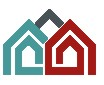 ZAPYTANIE OFERTOWEZakład Gospodarki Miejskiej ul. Zielona 12, 58-420 Lubawkatel. 75 74 11 322, fax 75 74 11 822e mail: kontakt@zgm.lubawka.euzaprasza do składania ofert na„Wykonanie dokumentacji projektowo-kosztorysowej remontu pokrycia dachowego i elewacji budynku Kamiennogórska 24 w Lubawce”1. Tryb udzielenia zamówienia:Zamówienie nie podlega procedurom określonym w ustawie z dnia 29 stycznia 2004 r. Prawo Zamówień Publicznych (t.j. Dz. U. 2021 r, poz. 1129 z późń. zm.) na podstawie art. 2 ust. 1 pkt 1 tej ustawy – przewidywana wartość zamówienia nie przekracza kwoty 130 000 zł.2. Opis przedmiotu zamówienia:Przedmiotem zamówienia jest wykonanie dokumentacji projektowo-kosztorysowej remontu elewacji i wymiany pokrycia dachowego budynku mieszkalnego wielorodzinnego położonego przy ul. Kamiennogórskiej 24 w Lubawce.Przedmiot zamówienia obejmuje w szczególności:wykonanie projektu budowlanego remontu elewacji (z wykonaniem docieplenia elewacji i izolacji pionowej ścian fundamentowych, wykonaniem remontu elewacji i dachu pomieszczeń gospodarczych na elewacji tylnej) i wymiany pokrycia dachowego na całym budynku (z wykonaniem dodatkowych okien dachowych) – 4 egz. (wersja papierowa) oraz 1 egz. (na nośniku elektronicznym),wykonanie kosztorysu inwestorskiego – 1 egz. (wersja papierowa) oraz 1 egz. (na nośniku elektronicznym),uzgodnienie projektu z Dolnośląskim Wojewódzkim Konserwatorem Zabytków,udzielanie odpowiedzi na pytania i wprowadzenie zmian do dokumentacji projektowej (jeżeli będzie to konieczne) w trakcie postępowania o udzielenie zamówienia publicznego na roboty budowlane objęte projektem,sprawowanie nadzoru autorskiego w trakcie realizacji robót budowlanych w oparciu o wykonaną dokumentację projektową.Opracowana dokumentacja stanowić będzie podstawę do ogłoszenia przez Zamawiającego zamówienia publicznego na roboty budowlane.Wykonawca nie będzie zobowiązany do uzyskania decyzji pozwolenia na budowę w imieniu Zamawiającego.Wykonawca będzie zobowiązany do uzupełnienia projektu/dokonania zmian w projekcie w przypadku, gdy zażąda tego organ administracji architektoniczno-budowlanej lub DWKZ.Przy kalkulacji ceny ofertowej należy uwzględnić konieczność uzyskania przez Wykonawcę mapy zasadniczej/mapy do celów projektowych oraz niezbędnych decyzji, opinii i zaświadczeń, celem prawidłowego wykonania przedmiotu umowy.Dokumentacja projektowa musi być wykonana przez osobę (osoby) posiadającą uprawnienia budowlane w odpowiedniej specjalności i odpowiednim zakresie.Przed złożeniem oferty Wykonawca zobowiązany jest do przeprowadzenia wizji lokalnej na budynku objętym przedmiotem zamówienia.3. Termin i miejsce wykonania zamówienia:Termin wykonania zamówienia:złożenie w siedzibie Zamawiającego wykonanej dokumentacji: do dnia 29.04.2022 r.sprawowanie nadzoru autorskiego: do czasu zakończenia robót budowlanych objętych wykonaną dokumentacją projektową wraz z procedurami odbiorowymi, jednak nie dłużej niż 36 miesięcy od dnia podpisania umowy na wykonanie dokumentacji.Miejsce wykonania zamówienia: Miasto i Gmina Lubawka, województwo dolnośląskie. 4. Opis kryteriów, którymi Zamawiający będzie się kierował przy wyborze ofert, wraz z podaniem znaczenia tych kryteriów i sposobu oceny ofert:Przy ocenie i wyborze najkorzystniejszej oferty Zamawiający weźmie pod uwagę jedynie cenę brutto. Wybór oferty najkorzystniejszej nastąpi odrębnie dla każdego z wymienionych Zadań.Jeżeli w postępowaniu nie będzie można dokonać wyboru oferty najkorzystniejszej ze względu na to, że zostały złożone oferty o takiej samej cenie, Zamawiający wezwie Wykonawców, którzy złożyli te oferty, do złożenia w terminie określonym przez Zamawiającego ofert dodatkowych. Wykonawcy, składając oferty dodatkowe, nie mogą zaoferować cen wyższych niż zaoferowane w złożonych ofertach.Zamawiający dokona oceny złożonych ofert zgodnie z przyjętym kryterium.W toku dokonywania oceny złożonych ofert Zamawiający może żądać udzielenia przez Wykonawców dotyczących wyjaśnień treści złożonych przez nich ofert.Zamawiający może żądać, w wyznaczonym przez siebie terminie, uzupełnienia lub złożenia wyjaśnień dotyczących dokumentów potwierdzających spełnienie warunków.Zamawiający zastrzega sobie prawo do podjęcia negocjacji w szczególności z Wykonawcą, którego oferta jest najkorzystniejsza.Zamawiający zastrzega sobie prawo do podjęcia negocjacji w przypadku, gdy cena oferowana brutto przekroczy kwotę, jaką Zamawiający zamierza przeznaczyć na sfinansowanie zamówienia.5. Opis warunków udziału w postępowaniu oraz dokumenty wymagane w ofercie:O udzielenie zamówienia mogą się ubiegać Wykonawcy, którzy:Posiadają uprawnienia do wykonywania działalności lub czynności określonej przedmiotem niniejszego zamówienia,Posiadają wiedzę i doświadczenie,Dysponują odpowiednim potencjałem technicznym oraz osobami zdolnymi do wykonania zamówienia,Znajdują się w sytuacji ekonomicznej i finansowej zapewniającej wykonanie zamówienia,Wykonawca, składając ofertę za pośrednictwem Platformy Zakupowej Gminy Lubawka, winien przedstawić następujące oświadczenia i dokumenty:decyzję o nadaniu uprawnień budowlanych w odpowiedniej specjalności i odpowiednim zakresie,zaświadczenie o przynależności do Okręgowej Izby Inżynierów Budownictwa.6. Miejsce, sposób i termin składania ofert:Oferty, należy składać za pośrednictwem Platformy Zakupowej Gminy Lubawka, dostępnej pod adresem:https://platformazakupowa.pl/pn/lubawkaTermin składania ofert upływa dnia: 07.02.2022 r. do godziny 9:00.Uprawniony do kontaktów z Wykonawcami: w sprawie przedmiotu zamówienia: Maciej Kosal, tel. 517 298 167 wew. 27, pokój nr 1 (parter), siedziba Zakładu Gospodarki Miejskiej w Lubawce, ul. Zielona 12, e-mail: maciej.kosal@zgm.lubawka.euw sprawie procedury: Edyta Guguł tel. 75 74 11 322 wew. 28, pokój nr 2 (parter), siedziba Zakładu Gospodarki Miejskiej w Lubawce, ul. Zielona 12, e-mail: edyta.gugul@zgm.lubawka.eu8. Postanowienia końcoweWykonawca powinien dysponować odpowiednimi środkami do prawidłowego wykonania przedmiotu zamówienia.Zamawiający zastrzega sobie prawo do zamknięcia postępowania – nierozstrzygnięcia, bez podania przyczyn. Wykonanie przedmiotu zamówienia będzie uzależnione od decyzji współwłaścicieli nieruchomości co do wyboru Wykonawcy i ceny za wykonanie Zadania (tzn. podpisania stosownej uchwały „za” przez wszystkich współwłaścicieli).Wykonawca będzie związany złożoną ofertą przez okres 30 dni. Bieg terminu związania ofertą rozpoczyna się wraz z upływem terminu składania ofert.Załączniki:oświadczenie o spełnianiu warunków udziału w postępowaniu,wzór umowy,klauzula informacyjna,Lubawka, dnia 21.01.2022 rZAKŁAD GOSPODARKI MIEJSKIEJ W LUBAWCE58-420 Lubawka, ul. Zielona 12 tel. 75 74 11 322e-mail: kontakt@zgm.lubawka.eu   www.zgm.lubawka.euKierownikZakładu Gospodarki Miejskiej w Lubawce/-/ Ireneusz Kordziński